REPUBLIKA HRVATSKA PRIMORSKO-GORANSKA ŽUPANIJA OPĆINA MRKOPALJTemeljem članaka 10. 45.i 164. Zakona o proračunu ( Narodne novine br. 144/21 ) i članka 26. Statuta Općine Mrkopalj ( Službene novine Primorsko -goranske županije br. 10/21 ), Općinsko vijeće Općine Mrkopalj na sjednici održanojprosinca 2022. godine donijelo je :III Izmjene i dopune Proračuna Općine Mrkopalj za 2022.godinu sa Projekcijama za 2023. i 2024.godinuOPĆI DIOČlanak 1.U Proračunu Općine Mrkopalj za 2022. godinu sa Projekcijama za 2023. i 2024.godinu ( Službene novine Primorsko- goranske županije br.35/21,18/22,31/22 ) članak 1. mijenja se i glasi:VIŠAK/MANJAK + NETO FINANCIRANJE +	0,00 kn	253.000,00 kn	253.000,00 knRASPOLOŽIVA SREDSTVA IZ PRETHODNIH GODINAČlanak 2.Prihodi i primici, te rashodi i izdaci po ekonomskoj klasifikaciji utvrđeni u Računu prihoda i rashoda i Računu financiranja mijenjaju se kako slijedi:Članak 3.Rashodi poslovanja i izdaci za nabavu nefinancijske imovine raspoređuju se po izvorima, korisnicima i aktivnostima u Posebnom djelu ovih Izmjena i dopuna Proračuna.Ostale odredbe Proračuna ostaju nepromijenjene.Članak 4.Članak 5.Ove Izmjene i dopune Proračuna stupaju na snagu prvi dan nakon objave u Službenim novinama Primorsko goranske županije.Klasa: 024-02/22-01/01 Urbroj: 2170-29-01-22-30Mrkopalj, 09.prosinac 2022. godineOpćinsko vijeće Općine Mrkopalj PredsjednicaHelena CrnkovićIII Izmjene i dopune Proračuna Općine Mrkopalj za 2022.godinu sa Projekcijama za 2023.i 2024.godinuRAČUN PRIHODA I RASHODA - PRIHODIza 2023.i 2024.godinuRAČUN PRIHODA I RASHODA - PRIHODIIII Izmjene i dopune Proračuna Općine Mrkopalj za 2022.godinu sa Projekcijama za 2023. i 2024.RAČUN PRIHODA I RASHODA - RASHODIza 2023. i 2024.RAČUN PRIHODA I RASHODA - RASHODIIII Izmjene i dopune Proračuna Općine Mrkopalj za 2022.godinu sa Projekcijama za 2023.i 2024.godinuRASPOLOŽIVA SREDSTVA IZ PRETHODNIH GODINA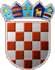 REPUBLIKA HRVATSKAPRIMORSKO-GORANSKA ŽUPANIJAOPĆINA MRKOPALJNavedeni iznosi su izraženi u HRK valutiIII Izmjene i dopune Proračuna Općine Mrkopalj za 2022.godinu sa Projekcijama za 2023.i 2024.godinuRAČUN FINANCIRANJA/ZADUŽIVANJAREPUBLIKA HRVATSKAPRIMORSKO-GORANSKA ŽUPANIJAOPĆINA MRKOPALJNavedeni iznosi su izraženi u HRK valutiIII Izmjene i dopune Proračuna Općine Mrkopalj za 2022.godinu sa Projekcijama za 2023.i 2024.godinuPOSEBNI DIOObrazloženje III. Izmjena i dopuna Proračuna Općine Mrkopalj za 2022. godinuSukladno članku 10. Zakona o proračunu («Narodne novine» broj 144/21), proračun mora biti uravnotežen što znači da svi rashodi i izdaci moraju biti podmireni prihodima i primicima. Tijekom godine se može izvršiti novo uravnoteženje proračuna putem izmjena i dopuna proračuna, po istom postupku kao za donošenje proračuna.Nakon donošenja II izmjena i dopune Proračuna Općine Mrkopalj za 2022. godinu ( SN PGŽ br . 31/2022 ) došlo je do promjena u strukturi realiziranih prihoda te potreba uvođenja novih aktivnosti, stoga se donose III izmjene i dopune Proračuna Općine Mrkopalj za 2022. godinu.U III izmjenama i dopunama Proračuna Općine Mrkopalj za 2022. godinu, planirani iznos ukupnih prihoda smanjuje se za 5,42 % odnosno za 648.350,00 kn, te sada iznose 11.324.250,00 kn.Iznos ukupnih rashoda planiran III izmjenama i dopunama proračuna Općine Mrkopalj za 2022. godinu smanjuje se za 8,39 % odnosno za iznos od 964.000,00 kn, te sada iznose 10.520.250,00 kn.Izdaci se III izmjenama i dopunama ne mijenjaju i iznose 551.000,00 kn, pa se ukupni rashodi i izdaci planiraju u iznosu od 10.520.250,00 kn, što je za 253.000,00 manje od planiranih ukupnih prihoda.Tih 253.0000,00 kn je višak poslovanja koji će biti iskorišten u 2023. godini .Tablica 1: Struktura 3. izmjena i dopuna proračuna Općine Mrkopalj za 2023. godinu prema ekonomskoj klasifikaciji:- u kunama i lipamaPRIHODI PRORAČUNAIII izmjenama i dopunama proračuna Općine Mrkopalj za 2022. godinu smanjuju se ukupni prihodi se za iznos od 648.350,00 kn, a izmjene su unutar prihoda poslovanja, odnosno u slijedećim kategorijama prihoda:Prihodi od poreza III izmjenama i dopunama proračuna Općine Mrkopalj za 2022. godine mijenjaju se u odnosu na izvorni proračun tako da se povećavaju za 210.000,00 kn te sada iznose 3.211.000,00 kn,Pomoći se u odnosu na II izmjene Proračuna Općine Mrkopalj za 2022. godinu, smanjuju za 946.350,00 kn te se planiraju u iznosu od 3.792.150,00 kn. Kod tekućih pomoći povećavaju se pomoći iz državnog proračuna i to za 650,00 kn naknade troškova stanovanja, i 53.000,00 kn pomoći PGŽ-a za troškove vučnice i sanjkališta. Smanjuju se pomoći iz EU fondova u iznosu 1.000.000,00 kn za projekt Bio oaza koji će biti realiziran u 2023 . godini .Prihodi od administrativnih pristojbi, pristojbi po posebnim propisima i naknada, IIIizmjenama i dopunama proračuna Općine Mrkopalj za 2022. godinu povećavaju se za 88.000,00 kn, 80.000,00 kn se povećava šumski doprinos, a 8.000,00 kn turistička pristojba .A.2. PRIHODI OD PRODAJE NEFINANCIJSKE IMOVINEU III izmjenama i dopunama proračuna Općine Mrkopalj za 2022. godinu ovi prihodi ostaju nepromijenjeni.RASHODI PRORAČUNAIII izmjenama i dopunama proračuna Općine Mrkopalj za 2022. godinu smanjuju se ukupni rashodi za      iznos od 964.000,00 kn, a čine ih rashodi poslovanja koji su se povećali za 241.000,00 kn i rashodi za nabavu nefinancijske imovine koji su se smanjili za 1.205.000,00 kn. Ukupni rashodi proračuna planiraju se u iznosu 10.520.250,00 kn.RASHODI POSLOVANJARashodi poslovanja mijenjaju se u slijedećim kategorijama:Materijalni rashodi   povećavaju se za 206.000,00, a mijenja se slijedeće:Naknade za zaposlene – povećanje od 3.000,00 knrashodi za materijal i energiju - smanjenje za 1.000,00 kn ( 4.000,00 kn više za uredski materijal,10.000,00 kn više za električnu energiju, a 15.000,00 kn manje za nabavu božićnih ukrasa )rashodi za usluge – povećavaju se za 182.000,00 kn, a taj iznos odnosi se na povećanje slijedećih usluga: usluge telefona- 2.000,00 kn, usluge poštarine- 2.000,00 kn, usluge postavljanja božićnih ukrasa- 40.000,00 kn, usluge održavanja javnih površina – 20.000,00 kn, usluge održavanja javne rasvjete – 30.000,00 kn, usluge održavanja oborinskih kanala – 5.000,00 kn, usluge održavanja nogometnog igrališta – 20.000,00 kn, usluge tiska  - 20.000,00 kn, usluga uklanjanja azbesta – 20.000,00 kn, intelektualne usluge 20.000,00 kn računalne usluge 45.000,00 kn, te smanjenje usluga održavanja groblja za 5.000,00 knostali nespomenuti rashodi poslovanja – povećavaju se za 22.000,00 kn, a to se odnosi na povećanje premija osiguranja imovine – 12.000,00 kn i reprezentacije – 10.000,00 knPomoći dane unutar opće države smanjuje se za 30.000,00 kn kapitalnih pomoći za nabavku spremnika za otpad.Ostali rashodi povećavaju se za 65.000,00 kn, a mijenja se slijedeće:tekuće donacije se  povećavaju se za 20.000,00 kn, a kapitalne  pomoći Komunalcu d.o.o. Delnice povećavaju se za 45.000,00 kn i to 30.000,00 kn za nabavku spremnika za otpad a 15.000,00 kn za izgradnju sustava javne odvodnje.RASHODI ZA NABAVU NEFINANCIJSKE IMOVINERashodi za nabavu nefinancijske imovine, u III Izmjenama i dopunama smanjuju se za 1.205.000,00 kn , te sada iznose 5.290.750,00 kn . Promjene se odnose na slijedeće:povećava se iznos projekta Vrbovska poljana za 75.000,00 kn, a projekti izrada urbanističkog plana središnjeg naselja Mrkoplja ( 180.000,00 kn ) , izrada dokumentacije za Dom za starije ( 100.000,00 kn ) i BiOaza ( 1.000.000,00 kn ) se uklanjaju iz proračuna i biti će uvršteni u proračun za 2023. godinu.OBRAZLOŽENJE POSEBNOG DIJELA III IZMJENA I DOPUNA PRORAČUNA OPĆINE MRKOPALJ ZA 2022. GODINUUsporedni prikaz Proračuna i novog plana rashoda, obzirom na nositelje proračuna, te programe je slijedeći:Programi koji su se mijenjali:PROGRAM	1001 – JAVNA UPRAVA I ADMINISTRACIJAPROGRAM 1005 – PROGRAM JAVNIH POTREBA U SPORTU I REKREACIJIPROGRAM 1009– RAZVOJ CIVILNOG DRUŠTVAPROGRAM 1010 – ORGANIZIRANJE I PROVOĐENJE ZAŠTITE I SPAŠAVANJAPROGRAM 1015 – PROSTORNO PLANIRANJE I UREĐENJE OPĆINEPROGRAM 1016 – IZGRADNJA KOMUNALNE INFRASTRUKTUREPROGRAM 1018 – ODRŽAVANJE KOMUNALNE INFRASTRUKTUREPROGRAM 1018 – UPRAVLJANJE IMOVINOM3. PROGRAM 1019 – ZAŠTITA OKOLIŠAMrkopalj, prosinac 2022.RAČUN PRIHODA I RASHODAPlan 2022. - 2.RebalansPovećanje /smanjenjePlan2022. - 3.RebalansIndeksPrihodi poslovanja10.122.600,00 kn-648.350,00 kn9.474.250,00 kn93,60%Prihodi od prodaje nefinancijske imovine1.850.000,00 kn0,00 kn1.850.000,00 kn100,00%UKUPNO PRIHODA	11.972.600,00 knUKUPNO PRIHODA	11.972.600,00 kn-648.350,00 kn11.324.250,00 kn11.324.250,00 kn94,58%Rashodi poslovanja	4.988.500,00 knRashodi poslovanja	4.988.500,00 kn241.000,00 kn5.229.500,00 kn5.229.500,00 kn104,83%Rashodi za nabavu nefinancijske imovine6.495.750,00 kn-1.205.000,00 kn5.290.750,00 kn5.290.750,00 kn81,45%UKUPNO RASHODA11.484.250,00 kn-964.000,00 kn10.520.250,00 kn10.520.250,00 kn91,61%RAZLIKA VIŠAK/MANJAK488.350,00 kn315.650,00 kn804.000,00 kn804.000,00 kn164,64%RASPOLOŽIVA SREDSTAVA IZ PRETHODNIH GODINARASPOLOŽIVA SREDSTAVA IZ PRETHODNIH GODINARASPOLOŽIVA SREDSTAVA IZ PRETHODNIH GODINARASPOLOŽIVA SREDSTAVA IZ PRETHODNIH GODINARASPOLOŽIVA SREDSTAVA IZ PRETHODNIH GODINARASPOLOŽIVA SREDSTAVA IZ PRETHODNIH GODINAUkupan donos viška/manjka iz prethodnih godina	63.584,12 knUkupan donos viška/manjka iz prethodnih godina	63.584,12 kn189.415,88 kn253.000,00 kn253.000,00 kn397,90Dio koji će se rasporediti/pokriti u razdoblju	62.650,00 knDio koji će se rasporediti/pokriti u razdoblju	62.650,00 kn-62.650,00 kn0,00 kn0,00 kn0,00%RAČUN FINANCIRANJAPrimici od financijske imovine i zaduživanja	0,00 knRAČUN FINANCIRANJAPrimici od financijske imovine i zaduživanja	0,00 kn0,00 kn0,00 kn0,00 knIzdaci za financijsku imovinu i otplate zajmova551.000,00 kn0,00 kn551.000,00 kn551.000,00 kn100,00%NETO FINANCIRANJE-551.000,00 kn0,00 kn-551.000,00 kn-551.000,00 kn100,00%Račun/ PozicijaRačun/ PozicijaOpisPlan 2022. - 2.RebalansPovećanje/ smanjenjePlan 2022. - 3.RebalansIndeks 5/36Prihodi poslovanja10.122.600,00-648.350,009.474.250,0093,60%61Prihodi od poreza3.001.000,00210.000,003.211.000,00107,00%611Porez i prirez na dohodak1.677.000,00110.000,001.787.000,00106,56%613Porezi na imovinu1.300.000,00100.000,001.400.000,00107,69%614Porezi na robu i usluge24.000,000,0024.000,00100,00%63Pomoći iz inozemstva (darovnice) i od subjekata unutar općeg proračuna4.738.500,00-946.350,003.792.150,0080,03%633Pomoći iz proračuna2.931.500,0053.650,002.985.150,00101,83%634Pomoći od ostalihsubjekata unutar općeg proračuna71.000,000,0071.000,00100,00%638Pomoći temeljem prijenosa EU sredstava1.736.000,00-1.000.000,00736.000,0042,40%64Prihodi od imovine266.600,000,00266.600,00100,00%641Prihodi od financijske imovine3.500,000,003.500,00100,00%642Prihodi od nefinancijske imovine263.100,000,00263.100,00100,00%65Prihodi od upravnih i administrativnih pristojbi, pristojbi po pos.propisima i naknada2.000.000,0088.000,002.088.000,00104,40%651Upravne i administrativne pristojbe14.000,008.000,0022.000,00157,14%652Prihodi po posebnim propisima1.236.000,0080.000,001.316.000,00106,47%653Komunalni doprinosi i naknade750.000,000,00750.000,00100,00%66Prihodi od prodaje proizvoda i roba te pruženih usluga116.500,000,00116.500,00100,00%661Prihodi od prodaje proizvoda i robe te pruženih usluga i prihodi od donacija116.500,000,00116.500,00100,00%7Prihodi od prodaje nefinancijske imovine1.850.000,000,001.850.000,00100,00%Račun/ PozicijaRačun/ PozicijaOpisPlan 2022. - 2.RebalansPovećanje/ smanjenjePlan 2022. - 3.RebalansIndeks 5/371Prihodi od prodaje neproizvedene dugotrajni imovine1.750.000,000,001.750.000,00100,00%711Prihodi od prodaje materijalne imovine - prirodnih bogatstava1.750.000,000,001.750.000,00100,00%72Prihodi od prodaje proizvedene dugotrajne imovine100.000,000,00100.000,00100,00%721Prihodi od prodaje građevinskih objekata100.000,000,00100.000,00100,00%UKUPNO11.972.600,00-648.350,0011.324.250,0094,58%Račun/ PozicijaRačun/ PozicijaOpisPlan 2022. - 2.RebalansPovećanje/ smanjenjePlan 2022. - 3.RebalansIndeks 5/33Rashodi poslovanja4.988.500,00241.000,005.229.500,00104,83%31Rashodi za zaposlene775.000,000,00775.000,00100,00%311Plaće640.000,000,00640.000,00100,00%312Ostali rashodi za zaposlene25.000,000,0025.000,00100,00%313Doprinosi na plaće110.000,000,00110.000,00100,00%32Materijalni rashodi2.291.500,00206.000,002.497.500,00108,99%321Naknade troškova zaposlenima15.000,003.000,0018.000,00120,00%322Rashodi za materijal i energiju395.000,00-1.000,00394.000,0099,75%323Rashodi za usluge1.594.000,00182.000,001.776.000,00111,42%329Ostali nespomenuti rashodi poslovanja287.500,0022.000,00309.500,00107,65%34Financijski rashodi70.000,000,0070.000,00100,00%342Kamate za primljene zajmove14.000,000,0014.000,00100,00%343Ostali financijski rashodi56.000,000,0056.000,00100,00%35Subvencije333.000,000,00333.000,00100,00%351Subvencije trgovačkim društvima u javnom sektoru287.000,000,00287.000,00100,00%352Subvencije trgovačkim društvima, obrtnicima, malim i srednjim poduzetnicima izvan javnog sektora46.000,000,0046.000,00100,00%36Pomoći dane u inozemstvo i unutar opće države290.000,00-30.000,00260.000,0089,66%363Pomoći unutar opće države290.000,00-30.000,00260.000,0089,66%37Naknade građanima i kućanstvima na temelju osiguranja i druge naknade228.000,000,00228.000,00100,00%372Ostale naknadegrađanima i kućanstvima iz proračuna228.000,000,00228.000,00100,00%38Ostali rashodi1.001.000,0065.000,001.066.000,00106,49%381Tekuće donacije726.000,0020.000,00746.000,00102,75%383Kazne, penali i naknade štete20.000,000,0020.000,00100,00%Račun/ PozicijaRačun/ PozicijaOpisPlan 2022. - 2.RebalansPovećanje/ smanjenjePlan 2022. - 3.RebalansIndeks 5/3386Kapitalne pomoći255.000,0045.000,00300.000,00117,65%4Rashodi za nabavu nefinancijske imovine6.495.750,00-1.205.000,005.290.750,0081,45%41Rashodi za nabavu neproizvedene imovine100.000,000,00100.000,00100,00%411Materijalna imovina - prirodna bogatstva100.000,000,00100.000,00100,00%42Rashodi za nabavu proizvedene dugotrajne imovine6.320.750,00-1.205.000,005.115.750,0080,94%421Građevinski objekti3.595.000,0075.000,003.670.000,00102,09%422Postrojenja i oprema259.000,000,00259.000,00100,00%426Nematerijalna proizvedena imovina2.466.750,00-1.280.000,001.186.750,0048,11%45Rashodi za dodatna ulaganja na nefinancijskoj imovini75.000,000,0075.000,00100,00%451Dodatna ulaganja na građevinskim objektima75.000,000,0075.000,00100,00%UKUPNO11.484.250,00-964.000,0010.520.250,0091,61%Račun/ PozicijaRačun/ PozicijaOpisPlan 2022. - 2.RebalansPovećanje/ smanjenjePlan 2022. - 3.RebalansIndeks 5/39Vlastiti izvori62.650,00-62.650,000,000,00%92Rezultat poslovanja62.650,00-62.650,000,000,00%922Višak/manjak prihoda62.650,00-62.650,000,000,00%UKUPNO62.650,00-62.650,000,000,00%Račun/ PozicijaRačun/ PozicijaOpisPlan 2022. - 2.RebalansPovećanje/ smanjenjePlan 2022. - 3.RebalansIndeks 5/35Izdaci za financijskuimovinu i otplate zajmova-551.000,000,00-551.000,00100,00%54Izdaci za otplatu glavnice primljenih zajmova-551.000,000,00-551.000,00100,00%542Otplata glavnice primljenih zajmova od banaka i ostalih financijskih institucija u javnom sektoru-524.000,000,00-524.000,00100,00%544Otplata glavnice primljenih zajmova od banaka i ostalih financijskih institucija izvan javnog sektora-27.000,000,00-27.000,00100,00%UKUPNO-551.000,000,00-551.000,00100,00%Račun/ PozicijaRačun/ PozicijaRačun/ PozicijaRačun/ PozicijaRačun/ PozicijaRačun/ PozicijaRačun/ PozicijaRačun/ PozicijaRačun/ PozicijaOpisPlan 2022. - 2.RebalansPovećanje/ smanjenjePlan 2022. - 3.RebalansIndeks 5/3RAZDJEL001RAZDJEL001RAZDJEL001RAZDJEL001RAZDJEL001RAZDJEL001RAZDJEL001RAZDJEL001RAZDJEL001JEDINSTVENI UPRAVNI ODJEL12.035.250,00-964.000,0011.071.250,0091,99%GLAVA	00101GLAVA	00101GLAVA	00101GLAVA	00101GLAVA	00101GLAVA	00101GLAVA	00101GLAVA	00101GLAVA	00101ORGANI OPĆINSKE UPRAVE2.212.500,0073.000,002.285.500,00103,30%Izv14 57ORGANI OPĆINSKE UPRAVE2.212.500,0073.000,002.285.500,00103,30%Program1001Program1001Program1001Program1001Program1001Program1001Program1001Program1001Program1001JAVNA UPRAVA IADMINISTRACIJA2.212.500,0073.000,002.285.500,00103,30%Akt. A100101Akt. A100101Akt. A100101Akt. A100101Akt. A100101Akt. A100101Akt. A100101Akt. A100101Akt. A100101OSNOVNE AKTIVNOSTI OPĆINSKE UPRAVEFunkcija: 0131 Opće usluge vezane uz službenike1.410.500,0053.000,001.463.500,00103,76%Izv14OSNOVNE AKTIVNOSTI OPĆINSKE UPRAVEFunkcija: 0131 Opće usluge vezane uz službenike1.410.500,0053.000,001.463.500,00103,76%OSNOVNE AKTIVNOSTI OPĆINSKE UPRAVEFunkcija: 0131 Opće usluge vezane uz službenike1.410.500,0053.000,001.463.500,00103,76%3131313131Rashodi za zaposlene775.000,000,00775.000,00100,00%311311311311311Plaće640.000,000,00640.000,00100,00%312312312312312Ostali rashodi za zaposlene25.000,000,0025.000,00100,00%313313313313313Doprinosi na plaće110.000,000,00110.000,00100,00%3232323232Materijalni rashodi579.500,0053.000,00632.500,00109,15%321321321321321Naknade troškova zaposlenima15.000,003.000,0018.000,00120,00%322322322322322Rashodi za materijal i energiju90.000,004.000,0094.000,00104,44%323323323323323Rashodi za usluge340.000,0024.000,00364.000,00107,06%329329329329329Ostali nespomenuti rashodi poslovanja134.500,0022.000,00156.500,00116,36%3434343434Financijski rashodi56.000,000,0056.000,00100,00%343343343343343Ostali financijski rashodi56.000,000,0056.000,00100,00%Akt. A100102Akt. A100102Akt. A100102Akt. A100102Akt. A100102Akt. A100102Akt. A100102Akt. A100102Akt. A100102PROMIDŽBA OPĆINEFunkcija: 0490 Ekonomski poslovi koji nisu drugdje svrstani120.000,0020.000,00140.000,00116,67%Izv1PROMIDŽBA OPĆINEFunkcija: 0490 Ekonomski poslovi koji nisu drugdje svrstani120.000,0020.000,00140.000,00116,67%PROMIDŽBA OPĆINEFunkcija: 0490 Ekonomski poslovi koji nisu drugdje svrstani120.000,0020.000,00140.000,00116,67%3232323232Materijalni rashodi120.000,0020.000,00140.000,00116,67%323323323323323Rashodi za usluge120.000,0020.000,00140.000,00116,67%Akt. A100103Akt. A100103Akt. A100103Akt. A100103Akt. A100103Akt. A100103Akt. A100103Akt. A100103Akt. A100103OTPLATA KREDITA I POZAJMLJIVANJEFunkcija: 0112 Financijski i fiskalni poslovi565.000,000,00565.000,00100,00%Izv14 57OTPLATA KREDITA I POZAJMLJIVANJEFunkcija: 0112 Financijski i fiskalni poslovi565.000,000,00565.000,00100,00%3434343434Financijski rashodi14.000,000,0014.000,00100,00%342342342342342Kamate za primljene zajmove14.000,000,0014.000,00100,00%5454545454Izdaci za otplatu glavnice primljenih zajmova551.000,000,00551.000,00100,00%542542542542542Otplata glavnice primljenih zajmova od banaka i ostalih financijskih institucija u javnom sektoru524.000,000,00524.000,00100,00%544544544544544Otplata glavnice primljenih zajmova odbanaka i ostalih financijskih institucija izvan javnog sektora27.000,000,0027.000,00100,00%Akt. A100307Akt. A100307Akt. A100307Akt. A100307Akt. A100307Akt. A100307Akt. A100307Akt. A100307Akt. A100307POKROVITELJSTVA I PROSLAVEFunkcija: 0133 Ostale opće usluge107.000,000,00107.000,00100,00%Izv15POKROVITELJSTVA I PROSLAVEFunkcija: 0133 Ostale opće usluge107.000,000,00107.000,00100,00%3232323232Materijalni rashodi107.000,000,00107.000,00100,00%329329329329329Ostali nespomenuti rashodi poslovanja107.000,000,00107.000,00100,00%Račun/ PozicijaRačun/ PozicijaRačun/ PozicijaRačun/ PozicijaRačun/ PozicijaRačun/ PozicijaRačun/ PozicijaRačun/ PozicijaRačun/ PozicijaOpisPlan 2022. - 2.RebalansPovećanje/ smanjenjePlan 2022. - 3.RebalansIndeks 5/3Akt. K102322Akt. K102322Akt. K102322Akt. K102322Akt. K102322Akt. K102322Akt. K102322Akt. K102322Akt. K102322NABAVKA OPREME ZA POTREBE JAVNE UPRAVEFunkcija: 0111 Izvršna i zakonodavna tijela10.000,000,0010.000,00100,00%Izv7NABAVKA OPREME ZA POTREBE JAVNE UPRAVEFunkcija: 0111 Izvršna i zakonodavna tijela10.000,000,0010.000,00100,00%NABAVKA OPREME ZA POTREBE JAVNE UPRAVEFunkcija: 0111 Izvršna i zakonodavna tijela10.000,000,0010.000,00100,00%4242424242Rashodi za nabavu proizvedene dugotrajne imovine10.000,000,0010.000,00100,00%422422422422422Postrojenja i oprema10.000,000,0010.000,00100,00%GLAVA	00102GLAVA	00102GLAVA	00102GLAVA	00102GLAVA	00102GLAVA	00102GLAVA	00102GLAVA	00102GLAVA	00102OPĆINSKO VIJEĆE5.486.750,00-897.000,004.589.750,0083,65%Izv14 57OPĆINSKO VIJEĆE5.486.750,00-897.000,004.589.750,0083,65%Program1002Program1002Program1002Program1002Program1002Program1002Program1002Program1002Program1002PREDSTAVNIČKA I IZVRŠNATIJELA30.000,000,0030.000,00100,00%Akt. A100901Akt. A100901Akt. A100901Akt. A100901Akt. A100901Akt. A100901Akt. A100901Akt. A100901Akt. A100901NAKNADE ČLANOVIMA VIJEĆAFunkcija: 0110 Izvršna i zakonodavna tijela, financijski i fiskalni poslovi, vanjski poslovi20.000,000,0020.000,00100,00%Izv1NAKNADE ČLANOVIMA VIJEĆAFunkcija: 0110 Izvršna i zakonodavna tijela, financijski i fiskalni poslovi, vanjski poslovi20.000,000,0020.000,00100,00%NAKNADE ČLANOVIMA VIJEĆAFunkcija: 0110 Izvršna i zakonodavna tijela, financijski i fiskalni poslovi, vanjski poslovi20.000,000,0020.000,00100,00%3232323232Materijalni rashodi20.000,000,0020.000,00100,00%329329329329329Ostali nespomenuti rashodi poslovanja20.000,000,0020.000,00100,00%Akt. A102318Akt. A102318Akt. A102318Akt. A102318Akt. A102318Akt. A102318Akt. A102318Akt. A102318Akt. A102318DONACIJE POLITIČKIM STRANKAMAFunkcija: 0111 Izvršna i zakonodavna tijela10.000,000,0010.000,00100,00%Izv1DONACIJE POLITIČKIM STRANKAMAFunkcija: 0111 Izvršna i zakonodavna tijela10.000,000,0010.000,00100,00%3838383838Ostali rashodi10.000,000,0010.000,00100,00%381381381381381Tekuće donacije10.000,000,0010.000,00100,00%Program1003Program1003Program1003Program1003Program1003Program1003Program1003Program1003Program1003DJEČJI VRTIĆ PAHULJICE292.000,000,00292.000,00100,00%Akt. A102201Akt. A102201Akt. A102201Akt. A102201Akt. A102201Akt. A102201Akt. A102201Akt. A102201Akt. A102201FINACIRANJE TROŠKOVA DJEČJEG VRTIĆAFunkcija: 0911 Predškolsko obrazovanje260.000,000,00260.000,00100,00%Izv1FINACIRANJE TROŠKOVA DJEČJEG VRTIĆAFunkcija: 0911 Predškolsko obrazovanje260.000,000,00260.000,00100,00%FINACIRANJE TROŠKOVA DJEČJEG VRTIĆAFunkcija: 0911 Predškolsko obrazovanje260.000,000,00260.000,00100,00%3636363636Pomoći dane u inozemstvo i unutar opće države260.000,000,00260.000,00100,00%363363363363363Pomoći unutar opće države260.000,000,00260.000,00100,00%Akt. A102307Akt. A102307Akt. A102307Akt. A102307Akt. A102307Akt. A102307Akt. A102307Akt. A102307Akt. A102307FINANCIRANJE USLUGA DJEČJEG VRTIĆA ZA POLAZNIKEFunkcija: 0911 Predškolsko obrazovanje32.000,000,0032.000,00100,00%Izv1FINANCIRANJE USLUGA DJEČJEG VRTIĆA ZA POLAZNIKEFunkcija: 0911 Predškolsko obrazovanje32.000,000,0032.000,00100,00%FINANCIRANJE USLUGA DJEČJEG VRTIĆA ZA POLAZNIKEFunkcija: 0911 Predškolsko obrazovanje32.000,000,0032.000,00100,00%3838383838Ostali rashodi32.000,000,0032.000,00100,00%381381381381381Tekuće donacije32.000,000,0032.000,00100,00%Program1004Program1004Program1004Program1004Program1004Program1004Program1004Program1004Program1004PROGRAM JAVNIH POTREBA U ŠKOLSTVU45.000,000,0045.000,00100,00%Akt. A102341Akt. A102341Akt. A102341Akt. A102341Akt. A102341Akt. A102341Akt. A102341Akt. A102341Akt. A102341FINANCIRANJE AKTIVNOSTI OSNOVNE ŠKOLEFunkcija: 0912 Osnovno obrazovanje10.000,000,0010.000,00100,00%Izv1FINANCIRANJE AKTIVNOSTI OSNOVNE ŠKOLEFunkcija: 0912 Osnovno obrazovanje10.000,000,0010.000,00100,00%FINANCIRANJE AKTIVNOSTI OSNOVNE ŠKOLEFunkcija: 0912 Osnovno obrazovanje10.000,000,0010.000,00100,00%3838383838Ostali rashodi10.000,000,0010.000,00100,00%381381381381381Tekuće donacije10.000,000,0010.000,00100,00%Akt. A102342Akt. A102342Akt. A102342Akt. A102342Akt. A102342Akt. A102342Akt. A102342Akt. A102342Akt. A102342SUFINANCIRANJE RADA ASISTENTA U OSNOVNOJ ŠKOLIFunkcija: 0912 Osnovno obrazovanje6.000,000,006.000,00100,00%Izv1SUFINANCIRANJE RADA ASISTENTA U OSNOVNOJ ŠKOLIFunkcija: 0912 Osnovno obrazovanje6.000,000,006.000,00100,00%SUFINANCIRANJE RADA ASISTENTA U OSNOVNOJ ŠKOLIFunkcija: 0912 Osnovno obrazovanje6.000,000,006.000,00100,00%3838383838Ostali rashodi6.000,000,006.000,00100,00%381381381381381Tekuće donacije6.000,000,006.000,00100,00%Akt. A102343Akt. A102343Akt. A102343Akt. A102343Akt. A102343Akt. A102343Akt. A102343Akt. A102343Akt. A102343NAGRADE UČENICIMA OSNOVNE ŠKOLEFunkcija: 0912 Osnovno obrazovanje3.000,000,003.000,00100,00%Izv1NAGRADE UČENICIMA OSNOVNE ŠKOLEFunkcija: 0912 Osnovno obrazovanje3.000,000,003.000,00100,00%NAGRADE UČENICIMA OSNOVNE ŠKOLEFunkcija: 0912 Osnovno obrazovanje3.000,000,003.000,00100,00%3838383838Ostali rashodi3.000,000,003.000,00100,00%381381381381381Tekuće donacije3.000,000,003.000,00100,00%Akt. A102344Akt. A102344Akt. A102344Akt. A102344Akt. A102344Akt. A102344Akt. A102344Akt. A102344Akt. A102344SUFINANCIRANJE RADNIH BILJEŽNICA OSNOVNOŠKOLCIMAFunkcija: 0912 Osnovno obrazovanje22.000,000,0022.000,00100,00%Izv1SUFINANCIRANJE RADNIH BILJEŽNICA OSNOVNOŠKOLCIMAFunkcija: 0912 Osnovno obrazovanje22.000,000,0022.000,00100,00%SUFINANCIRANJE RADNIH BILJEŽNICA OSNOVNOŠKOLCIMAFunkcija: 0912 Osnovno obrazovanje22.000,000,0022.000,00100,00%3737373737Naknade građanima i kućanstvima na temelju osiguranja i druge naknade22.000,000,0022.000,00100,00%Račun/ PozicijaRačun/ PozicijaRačun/ PozicijaRačun/ PozicijaRačun/ PozicijaRačun/ PozicijaRačun/ PozicijaRačun/ PozicijaRačun/ PozicijaOpisPlan 2022. - 2.RebalansPovećanje/ smanjenjePlan 2022. - 3.RebalansIndeks 5/3372372372372372Ostale naknade građanima i kućanstvima iz proračuna22.000,000,0022.000,00100,00%Akt. A102345Akt. A102345Akt. A102345Akt. A102345Akt. A102345Akt. A102345Akt. A102345Akt. A102345Akt. A102345SUFINACIRANJE IZLETA UČENICIMA OSNOVNE ŠKOLEFunkcija: 0912 Osnovno obrazovanje4.000,000,004.000,00100,00%Izv1SUFINACIRANJE IZLETA UČENICIMA OSNOVNE ŠKOLEFunkcija: 0912 Osnovno obrazovanje4.000,000,004.000,00100,00%SUFINACIRANJE IZLETA UČENICIMA OSNOVNE ŠKOLEFunkcija: 0912 Osnovno obrazovanje4.000,000,004.000,00100,00%3838383838Ostali rashodi4.000,000,004.000,00100,00%381381381381381Tekuće donacije4.000,000,004.000,00100,00%Program1005Program1005Program1005Program1005Program1005Program1005Program1005Program1005Program1005PROGRAM JAVNIH POTREBA U SPORTU I REKREACIJI2.310.750,0083.000,002.393.750,00103,59%Akt. A100701Akt. A100701Akt. A100701Akt. A100701Akt. A100701Akt. A100701Akt. A100701Akt. A100701Akt. A100701SUFINANCIRANJE RADA SPORTSKIH DRUŠTAVAFunkcija: 0810 Službe rekreacije i sporta170.000,000,00170.000,00100,00%Izv1SUFINANCIRANJE RADA SPORTSKIH DRUŠTAVAFunkcija: 0810 Službe rekreacije i sporta170.000,000,00170.000,00100,00%SUFINANCIRANJE RADA SPORTSKIH DRUŠTAVAFunkcija: 0810 Službe rekreacije i sporta170.000,000,00170.000,00100,00%3838383838Ostali rashodi170.000,000,00170.000,00100,00%381381381381381Tekuće donacije170.000,000,00170.000,00100,00%Akt. A102339Akt. A102339Akt. A102339Akt. A102339Akt. A102339Akt. A102339Akt. A102339Akt. A102339Akt. A102339ODRŽAVANJE SRC ZAGMAJNAFunkcija: 0810 Službe rekreacije i sporta20.000,000,0020.000,00100,00%Izv4ODRŽAVANJE SRC ZAGMAJNAFunkcija: 0810 Službe rekreacije i sporta20.000,000,0020.000,00100,00%3232323232Materijalni rashodi20.000,000,0020.000,00100,00%323323323323323Rashodi za usluge20.000,000,0020.000,00100,00%Akt. A102371Akt. A102371Akt. A102371Akt. A102371Akt. A102371Akt. A102371Akt. A102371Akt. A102371Akt. A102371NAGRADE ZA SPORTSKE REZULTATEFunkcija: 0810 Službe rekreacije i sporta10.000,000,0010.000,00100,00%Izv1NAGRADE ZA SPORTSKE REZULTATEFunkcija: 0810 Službe rekreacije i sporta10.000,000,0010.000,00100,00%3838383838Ostali rashodi10.000,000,0010.000,00100,00%381381381381381Tekuće donacije10.000,000,0010.000,00100,00%Akt. K100512Akt. K100512Akt. K100512Akt. K100512Akt. K100512Akt. K100512Akt. K100512Akt. K100512Akt. K100512ODRŽAVANJE SRC ČELIMBAŠAFunkcija: 0473 Turizam30.000,008.000,0038.000,00126,67%Izv4 5ODRŽAVANJE SRC ČELIMBAŠAFunkcija: 0473 Turizam30.000,008.000,0038.000,00126,67%3232323232Materijalni rashodi30.000,008.000,0038.000,00126,67%323323323323323Rashodi za usluge30.000,008.000,0038.000,00126,67%Akt. K100701Akt. K100701Akt. K100701Akt. K100701Akt. K100701Akt. K100701Akt. K100701Akt. K100701Akt. K100701IZGRADNJA SPORTSKO- REKREATIVNOG CENTRA ZAGMAJNAFunkcija: 0800 Rekreacija, kultura i religija1.105.000,000,001.105.000,00100,00%Izv4 5IZGRADNJA SPORTSKO- REKREATIVNOG CENTRA ZAGMAJNAFunkcija: 0800 Rekreacija, kultura i religija1.105.000,000,001.105.000,00100,00%IZGRADNJA SPORTSKO- REKREATIVNOG CENTRA ZAGMAJNAFunkcija: 0800 Rekreacija, kultura i religija1.105.000,000,001.105.000,00100,00%4242424242Rashodi za nabavu proizvedene dugotrajne imovine1.105.000,000,001.105.000,00100,00%421421421421421Građevinski objekti1.105.000,000,001.105.000,00100,00%Akt. K102313Akt. K102313Akt. K102313Akt. K102313Akt. K102313Akt. K102313Akt. K102313Akt. K102313Akt. K102313IZGRADNJA SPORTSKO REKREACIJSKOG CENTRA - VRBOVSKA POLJANAFunkcija: 0810 Službe rekreacije i sporta600.000,0075.000,00675.000,00112,50%Izv57IZGRADNJA SPORTSKO REKREACIJSKOG CENTRA - VRBOVSKA POLJANAFunkcija: 0810 Službe rekreacije i sporta600.000,0075.000,00675.000,00112,50%IZGRADNJA SPORTSKO REKREACIJSKOG CENTRA - VRBOVSKA POLJANAFunkcija: 0810 Službe rekreacije i sporta600.000,0075.000,00675.000,00112,50%4242424242Rashodi za nabavu proizvedene dugotrajne imovine600.000,0075.000,00675.000,00112,50%421421421421421Građevinski objekti600.000,0075.000,00675.000,00112,50%Akt. K102340Akt. K102340Akt. K102340Akt. K102340Akt. K102340Akt. K102340Akt. K102340Akt. K102340Akt. K102340SANJKALIŠTE ČELIMBAŠAFunkcija: 0810 Službe rekreacije i sporta163.750,000,00163.750,00100,00%Izv14 57SANJKALIŠTE ČELIMBAŠAFunkcija: 0810 Službe rekreacije i sporta163.750,000,00163.750,00100,00%4242424242Rashodi za nabavu proizvedene dugotrajne imovine163.750,000,00163.750,00100,00%422422422422422Postrojenja i oprema65.000,000,0065.000,00100,00%426426426426426Nematerijalna proizvedena imovina98.750,000,0098.750,00100,00%Akt. K102362Akt. K102362Akt. K102362Akt. K102362Akt. K102362Akt. K102362Akt. K102362Akt. K102362Akt. K102362IZGRADNJA SPORTSKOREKREATIVNOG CENTRA ČELIMBAŠAFunkcija: 0810 Službe rekreacije i sporta145.000,000,00145.000,00100,00%Izv7IZGRADNJA SPORTSKOREKREATIVNOG CENTRA ČELIMBAŠAFunkcija: 0810 Službe rekreacije i sporta145.000,000,00145.000,00100,00%IZGRADNJA SPORTSKOREKREATIVNOG CENTRA ČELIMBAŠAFunkcija: 0810 Službe rekreacije i sporta145.000,000,00145.000,00100,00%4242424242Rashodi za nabavu proizvedene dugotrajne imovine145.000,000,00145.000,00100,00%426426426426426Nematerijalna proizvedena imovina145.000,000,00145.000,00100,00%Akt. K102381Akt. K102381Akt. K102381Akt. K102381Akt. K102381Akt. K102381Akt. K102381Akt. K102381Akt. K102381BICIKLISTIČKA STAZA KAROLINAFunkcija: 0810 Službe rekreacije i sporta32.000,000,0032.000,00100,00%Izv1BICIKLISTIČKA STAZA KAROLINAFunkcija: 0810 Službe rekreacije i sporta32.000,000,0032.000,00100,00%Račun/ PozicijaRačun/ PozicijaRačun/ PozicijaRačun/ PozicijaRačun/ PozicijaRačun/ PozicijaRačun/ PozicijaRačun/ PozicijaRačun/ PozicijaOpisPlan 2022. - 2.RebalansPovećanje/ smanjenjePlan 2022. - 3.RebalansIndeks 5/34242424242Rashodi za nabavu proizvedene dugotrajne imovine32.000,000,0032.000,00100,00%426426426426426Nematerijalna proizvedena imovina32.000,000,0032.000,00100,00%Akt. T102376Akt. T102376Akt. T102376Akt. T102376Akt. T102376Akt. T102376Akt. T102376Akt. T102376Akt. T102376NOGOMETNO IGRALIŠTE - RASVJETAFunkcija: 0810 Službe rekreacije i sporta35.000,000,0035.000,00100,00%Izv7NOGOMETNO IGRALIŠTE - RASVJETAFunkcija: 0810 Službe rekreacije i sporta35.000,000,0035.000,00100,00%4242424242Rashodi za nabavu proizvedene dugotrajne imovine35.000,000,0035.000,00100,00%426426426426426Nematerijalna proizvedena imovina35.000,000,0035.000,00100,00%Program1006Program1006Program1006Program1006Program1006Program1006Program1006Program1006Program1006PROGRAM POTICANJA POLJOPRIVREDE61.000,000,0061.000,00100,00%Akt. A102346Akt. A102346Akt. A102346Akt. A102346Akt. A102346Akt. A102346Akt. A102346Akt. A102346Akt. A102346SUBVENCIJE ZA POLJOPRIVREDUFunkcija: 0421 Poljoprivreda41.000,000,0041.000,00100,00%Izv1SUBVENCIJE ZA POLJOPRIVREDUFunkcija: 0421 Poljoprivreda41.000,000,0041.000,00100,00%3535353535Subvencije41.000,000,0041.000,00100,00%352352352352352Subvencije trgovačkim društvima,obrtnicima, malim i srednjim poduzetnicima izvan javnog sektora41.000,000,0041.000,00100,00%Akt. A102347Akt. A102347Akt. A102347Akt. A102347Akt. A102347Akt. A102347Akt. A102347Akt. A102347Akt. A102347DONACIJE CPRR PGŽFunkcija: 0421 Poljoprivreda20.000,000,0020.000,00100,00%Izv1DONACIJE CPRR PGŽFunkcija: 0421 Poljoprivreda20.000,000,0020.000,00100,00%3838383838Ostali rashodi20.000,000,0020.000,00100,00%381381381381381Tekuće donacije20.000,000,0020.000,00100,00%Program1007Program1007Program1007Program1007Program1007Program1007Program1007Program1007Program1007PROGRAM POTICANJA RAZVOJA TURIZMA829.000,000,00829.000,00100,00%Akt. A100501Akt. A100501Akt. A100501Akt. A100501Akt. A100501Akt. A100501Akt. A100501Akt. A100501Akt. A100501SUFINANCIRANJA RADA TURISTIČKOG UREDAFunkcija: 0473 Turizam130.000,000,00130.000,00100,00%Izv1SUFINANCIRANJA RADA TURISTIČKOG UREDAFunkcija: 0473 Turizam130.000,000,00130.000,00100,00%SUFINANCIRANJA RADA TURISTIČKOG UREDAFunkcija: 0473 Turizam130.000,000,00130.000,00100,00%3838383838Ostali rashodi130.000,000,00130.000,00100,00%381381381381381Tekuće donacije130.000,000,00130.000,00100,00%Akt. A102348Akt. A102348Akt. A102348Akt. A102348Akt. A102348Akt. A102348Akt. A102348Akt. A102348Akt. A102348MANIFESTACIJA ART FESTFunkcija: 0473 Turizam26.000,000,0026.000,00100,00%Izv15MANIFESTACIJA ART FESTFunkcija: 0473 Turizam26.000,000,0026.000,00100,00%3232323232Materijalni rashodi26.000,000,0026.000,00100,00%329329329329329Ostali nespomenuti rashodi poslovanja26.000,000,0026.000,00100,00%Akt. K102306Akt. K102306Akt. K102306Akt. K102306Akt. K102306Akt. K102306Akt. K102306Akt. K102306Akt. K102306NABAVA TURISTIČKE SIGNALIZACIJEFunkcija: 0473 Turizam10.000,000,0010.000,00100,00%Izv15NABAVA TURISTIČKE SIGNALIZACIJEFunkcija: 0473 Turizam10.000,000,0010.000,00100,00%4242424242Rashodi za nabavu proizvedene dugotrajne imovine10.000,000,0010.000,00100,00%422422422422422Postrojenja i oprema10.000,000,0010.000,00100,00%Akt. K102311Akt. K102311Akt. K102311Akt. K102311Akt. K102311Akt. K102311Akt. K102311Akt. K102311Akt. K102311IZGRADNJA HOSTELAFunkcija: 0620 Razvoj zajednice75.000,000,0075.000,00100,00%Izv7IZGRADNJA HOSTELAFunkcija: 0620 Razvoj zajednice75.000,000,0075.000,00100,00%4242424242Rashodi za nabavu proizvedene dugotrajne imovine75.000,000,0075.000,00100,00%426426426426426Nematerijalna proizvedena imovina75.000,000,0075.000,00100,00%Akt. K102373Akt. K102373Akt. K102373Akt. K102373Akt. K102373Akt. K102373Akt. K102373Akt. K102373Akt. K102373GORANSKA DRVENA KUĆAFunkcija: 0473 Turizam588.000,000,00588.000,00100,00%Izv57GORANSKA DRVENA KUĆAFunkcija: 0473 Turizam588.000,000,00588.000,00100,00%4242424242Rashodi za nabavu proizvedene dugotrajne imovine588.000,000,00588.000,00100,00%421421421421421Građevinski objekti588.000,000,00588.000,00100,00%Program1008Program1008Program1008Program1008Program1008Program1008Program1008Program1008Program1008PROGRAM JAVNIH POTREBA U KULTURI163.000,000,00163.000,00100,00%Akt. A101101Akt. A101101Akt. A101101Akt. A101101Akt. A101101Akt. A101101Akt. A101101Akt. A101101Akt. A101101FINANCIRANJE UDRUGA U KULTURIFunkcija: 0820 Službe kulture20.000,000,0020.000,00100,00%Izv1FINANCIRANJE UDRUGA U KULTURIFunkcija: 0820 Službe kulture20.000,000,0020.000,00100,00%3838383838Ostali rashodi20.000,000,0020.000,00100,00%381381381381381Tekuće donacije20.000,000,0020.000,00100,00%Račun/ PozicijaRačun/ PozicijaRačun/ PozicijaRačun/ PozicijaRačun/ PozicijaRačun/ PozicijaRačun/ PozicijaRačun/ PozicijaRačun/ PozicijaOpisPlan 2022. - 2.RebalansPovećanje/ smanjenjePlan 2022. - 3.RebalansIndeks 5/3Akt. A102350Akt. A102350Akt. A102350Akt. A102350Akt. A102350Akt. A102350Akt. A102350Akt. A102350Akt. A102350SUFINANCIRANJE KAZALIŠNIH GOSTOVANJAFunkcija: 0820 Službe kulture10.000,000,0010.000,00100,00%Izv1SUFINANCIRANJE KAZALIŠNIH GOSTOVANJAFunkcija: 0820 Službe kulture10.000,000,0010.000,00100,00%SUFINANCIRANJE KAZALIŠNIH GOSTOVANJAFunkcija: 0820 Službe kulture10.000,000,0010.000,00100,00%3838383838Ostali rashodi10.000,000,0010.000,00100,00%381381381381381Tekuće donacije10.000,000,0010.000,00100,00%Akt. A102374Akt. A102374Akt. A102374Akt. A102374Akt. A102374Akt. A102374Akt. A102374Akt. A102374Akt. A102374SUFINANCIRANJE - RADIO GORSKI KOTARFunkcija: 0830 Službe emitiranja i izdavanja38.000,000,0038.000,00100,00%Izv1SUFINANCIRANJE - RADIO GORSKI KOTARFunkcija: 0830 Službe emitiranja i izdavanja38.000,000,0038.000,00100,00%SUFINANCIRANJE - RADIO GORSKI KOTARFunkcija: 0830 Službe emitiranja i izdavanja38.000,000,0038.000,00100,00%3838383838Ostali rashodi38.000,000,0038.000,00100,00%381381381381381Tekuće donacije38.000,000,0038.000,00100,00%Akt. A102378Akt. A102378Akt. A102378Akt. A102378Akt. A102378Akt. A102378Akt. A102378Akt. A102378Akt. A102378SUFINANCIRANJE RADA BIBLIOBUSAFunkcija: 0980 Usluge obrazovanja koje nisu drugdje svrstane10.000,000,0010.000,00100,00%Izv1SUFINANCIRANJE RADA BIBLIOBUSAFunkcija: 0980 Usluge obrazovanja koje nisu drugdje svrstane10.000,000,0010.000,00100,00%SUFINANCIRANJE RADA BIBLIOBUSAFunkcija: 0980 Usluge obrazovanja koje nisu drugdje svrstane10.000,000,0010.000,00100,00%3838383838Ostali rashodi10.000,000,0010.000,00100,00%381381381381381Tekuće donacije10.000,000,0010.000,00100,00%Akt. K102372Akt. K102372Akt. K102372Akt. K102372Akt. K102372Akt. K102372Akt. K102372Akt. K102372Akt. K102372SPOMENIK MATIĆ POLJANA - REKONSTRUKCIJAFunkcija: 0820 Službe kulture75.000,000,0075.000,00100,00%Izv5SPOMENIK MATIĆ POLJANA - REKONSTRUKCIJAFunkcija: 0820 Službe kulture75.000,000,0075.000,00100,00%SPOMENIK MATIĆ POLJANA - REKONSTRUKCIJAFunkcija: 0820 Službe kulture75.000,000,0075.000,00100,00%4242424242Rashodi za nabavu proizvedene dugotrajne imovine75.000,000,0075.000,00100,00%421421421421421Građevinski objekti75.000,000,0075.000,00100,00%Akt. T102351Akt. T102351Akt. T102351Akt. T102351Akt. T102351Akt. T102351Akt. T102351Akt. T102351Akt. T102351SUFINANCIRANJE OBNOVE SAKRALNIH OBJEKATAFunkcija: 0840 Religijske i druge službe zajednice10.000,000,0010.000,00100,00%Izv1SUFINANCIRANJE OBNOVE SAKRALNIH OBJEKATAFunkcija: 0840 Religijske i druge službe zajednice10.000,000,0010.000,00100,00%SUFINANCIRANJE OBNOVE SAKRALNIH OBJEKATAFunkcija: 0840 Religijske i druge službe zajednice10.000,000,0010.000,00100,00%3838383838Ostali rashodi10.000,000,0010.000,00100,00%381381381381381Tekuće donacije10.000,000,0010.000,00100,00%Program1009Program1009Program1009Program1009Program1009Program1009Program1009Program1009Program1009RAZVOJ CIVILNOG DRUŠTVA1.016.000,00-990.000,0026.000,002,56%Akt. A100801Akt. A100801Akt. A100801Akt. A100801Akt. A100801Akt. A100801Akt. A100801Akt. A100801Akt. A100801SUFINANCIRANJE RADA UDRUGAFunkcija: 0133 Ostale opće usluge16.000,0010.000,0026.000,00162,50%Izv1SUFINANCIRANJE RADA UDRUGAFunkcija: 0133 Ostale opće usluge16.000,0010.000,0026.000,00162,50%3838383838Ostali rashodi16.000,0010.000,0026.000,00162,50%381381381381381Tekuće donacije16.000,0010.000,0026.000,00162,50%Akt. K102375Akt. K102375Akt. K102375Akt. K102375Akt. K102375Akt. K102375Akt. K102375Akt. K102375Akt. K102375BIOaza INSTITUT ZA ODRŽIVI RAZVOJFunkcija: 0550 Istraživanje i razvoj: Zaštita okoliša1.000.000,00-1.000.000,000,000,00%Izv5BIOaza INSTITUT ZA ODRŽIVI RAZVOJFunkcija: 0550 Istraživanje i razvoj: Zaštita okoliša1.000.000,00-1.000.000,000,000,00%BIOaza INSTITUT ZA ODRŽIVI RAZVOJFunkcija: 0550 Istraživanje i razvoj: Zaštita okoliša1.000.000,00-1.000.000,000,000,00%4242424242Rashodi za nabavu proizvedene dugotrajne imovine1.000.000,00-1.000.000,000,000,00%426426426426426Nematerijalna proizvedena imovina1.000.000,00-1.000.000,000,000,00%Program1010Program1010Program1010Program1010Program1010Program1010Program1010Program1010Program1010ORGANIZIRANJE IPROVOĐENJE ZAŠTITE I SPAŠAVANJA165.000,0010.000,00175.000,00106,06%Akt. A100611Akt. A100611Akt. A100611Akt. A100611Akt. A100611Akt. A100611Akt. A100611Akt. A100611Akt. A100611ZAŠTITA OD POŽARAFunkcija: 0320 Usluge protupožarne zaštite150.000,0010.000,00160.000,00106,67%Izv1ZAŠTITA OD POŽARAFunkcija: 0320 Usluge protupožarne zaštite150.000,0010.000,00160.000,00106,67%3838383838Ostali rashodi150.000,0010.000,00160.000,00106,67%381381381381381Tekuće donacije150.000,0010.000,00160.000,00106,67%Akt. A100612Akt. A100612Akt. A100612Akt. A100612Akt. A100612Akt. A100612Akt. A100612Akt. A100612Akt. A100612SUFINANCIRANJE SLUŽBI ZAŠTITE I SPAŠAVANJAFunkcija: 0133 Ostale opće usluge15.000,000,0015.000,00100,00%Izv1SUFINANCIRANJE SLUŽBI ZAŠTITE I SPAŠAVANJAFunkcija: 0133 Ostale opće usluge15.000,000,0015.000,00100,00%SUFINANCIRANJE SLUŽBI ZAŠTITE I SPAŠAVANJAFunkcija: 0133 Ostale opće usluge15.000,000,0015.000,00100,00%3838383838Ostali rashodi15.000,000,0015.000,00100,00%381381381381381Tekuće donacije15.000,000,0015.000,00100,00%Program1011Program1011Program1011Program1011Program1011Program1011Program1011Program1011Program1011PROGRAM SOCIJALNE SKRBI263.000,000,00263.000,00100,00%Račun/ PozicijaRačun/ PozicijaRačun/ PozicijaRačun/ PozicijaRačun/ PozicijaRačun/ PozicijaRačun/ PozicijaRačun/ PozicijaRačun/ PozicijaOpisPlan 2022. - 2.RebalansPovećanje/ smanjenjePlan 2022. - 3.RebalansIndeks 5/3Akt. A100201Akt. A100201Akt. A100201Akt. A100201Akt. A100201Akt. A100201Akt. A100201Akt. A100201Akt. A100201NAKNADA ŠTETE I OSTALE SLIČ.NAKNADEFunkcija: 1090 Aktivnosti socijalne zaštite koje nisu drugdje svrstane20.000,000,0020.000,00100,00%Izv5NAKNADA ŠTETE I OSTALE SLIČ.NAKNADEFunkcija: 1090 Aktivnosti socijalne zaštite koje nisu drugdje svrstane20.000,000,0020.000,00100,00%NAKNADA ŠTETE I OSTALE SLIČ.NAKNADEFunkcija: 1090 Aktivnosti socijalne zaštite koje nisu drugdje svrstane20.000,000,0020.000,00100,00%3838383838Ostali rashodi20.000,000,0020.000,00100,00%383383383383383Kazne, penali i naknade štete20.000,000,0020.000,00100,00%Akt. A102352Akt. A102352Akt. A102352Akt. A102352Akt. A102352Akt. A102352Akt. A102352Akt. A102352Akt. A102352NAKNADA TROŠKOVA STANOVANJAFunkcija: 1000 Socijalna zaštita19.000,000,0019.000,00100,00%Izv15NAKNADA TROŠKOVA STANOVANJAFunkcija: 1000 Socijalna zaštita19.000,000,0019.000,00100,00%3737373737Naknade građanima i kućanstvima na temelju osiguranja i druge naknade19.000,000,0019.000,00100,00%372372372372372Ostale naknade građanima i kućanstvima iz proračuna19.000,000,0019.000,00100,00%Akt. A102353Akt. A102353Akt. A102353Akt. A102353Akt. A102353Akt. A102353Akt. A102353Akt. A102353Akt. A102353POTPORA ZA NOVOROĐENO DIJETEFunkcija: 1070 Socijalna pomoć stanovništvu koje nije obuhvaćeno redovnim socijalnim programima25.000,000,0025.000,00100,00%Izv1POTPORA ZA NOVOROĐENO DIJETEFunkcija: 1070 Socijalna pomoć stanovništvu koje nije obuhvaćeno redovnim socijalnim programima25.000,000,0025.000,00100,00%POTPORA ZA NOVOROĐENO DIJETEFunkcija: 1070 Socijalna pomoć stanovništvu koje nije obuhvaćeno redovnim socijalnim programima25.000,000,0025.000,00100,00%3737373737Naknade građanima i kućanstvima na temelju osiguranja i druge naknade25.000,000,0025.000,00100,00%372372372372372Ostale naknade građanima i kućanstvima iz proračuna25.000,000,0025.000,00100,00%Akt. A102354Akt. A102354Akt. A102354Akt. A102354Akt. A102354Akt. A102354Akt. A102354Akt. A102354Akt. A102354POTPORA OBITELJIMA 3+ DJETETAFunkcija: 1070 Socijalna pomoć stanovništvu koje nije obuhvaćeno redovnim socijalnim programima36.000,000,0036.000,00100,00%Izv1POTPORA OBITELJIMA 3+ DJETETAFunkcija: 1070 Socijalna pomoć stanovništvu koje nije obuhvaćeno redovnim socijalnim programima36.000,000,0036.000,00100,00%POTPORA OBITELJIMA 3+ DJETETAFunkcija: 1070 Socijalna pomoć stanovništvu koje nije obuhvaćeno redovnim socijalnim programima36.000,000,0036.000,00100,00%3737373737Naknade građanima i kućanstvima na temelju osiguranja i druge naknade36.000,000,0036.000,00100,00%372372372372372Ostale naknade građanima i kućanstvima iz proračuna36.000,000,0036.000,00100,00%Akt. A102356Akt. A102356Akt. A102356Akt. A102356Akt. A102356Akt. A102356Akt. A102356Akt. A102356Akt. A102356PROGRAM POMOĆ U KUĆIFunkcija: 1070 Socijalna pomoć stanovništvu koje nije obuhvaćeno redovnim socijalnim programima26.000,000,0026.000,00100,00%Izv15PROGRAM POMOĆ U KUĆIFunkcija: 1070 Socijalna pomoć stanovništvu koje nije obuhvaćeno redovnim socijalnim programima26.000,000,0026.000,00100,00%PROGRAM POMOĆ U KUĆIFunkcija: 1070 Socijalna pomoć stanovništvu koje nije obuhvaćeno redovnim socijalnim programima26.000,000,0026.000,00100,00%3737373737Naknade građanima i kućanstvima na temelju osiguranja i druge naknade26.000,000,0026.000,00100,00%372372372372372Ostale naknade građanima i kućanstvima iz proračuna26.000,000,0026.000,00100,00%Akt. A102357Akt. A102357Akt. A102357Akt. A102357Akt. A102357Akt. A102357Akt. A102357Akt. A102357Akt. A102357DAROVI ZA DJECU - SVETI NIKOLAFunkcija: 1070 Socijalna pomoć stanovništvu koje nije obuhvaćeno redovnim socijalnim programima20.000,000,0020.000,00100,00%Izv1DAROVI ZA DJECU - SVETI NIKOLAFunkcija: 1070 Socijalna pomoć stanovništvu koje nije obuhvaćeno redovnim socijalnim programima20.000,000,0020.000,00100,00%DAROVI ZA DJECU - SVETI NIKOLAFunkcija: 1070 Socijalna pomoć stanovništvu koje nije obuhvaćeno redovnim socijalnim programima20.000,000,0020.000,00100,00%3838383838Ostali rashodi20.000,000,0020.000,00100,00%381381381381381Tekuće donacije20.000,000,0020.000,00100,00%Akt. A102358Akt. A102358Akt. A102358Akt. A102358Akt. A102358Akt. A102358Akt. A102358Akt. A102358Akt. A102358POMOĆ CRVENOM KRIŽUFunkcija: 1070 Socijalna pomoć stanovništvu koje nije obuhvaćeno redovnim socijalnim programima17.000,000,0017.000,00100,00%Izv1POMOĆ CRVENOM KRIŽUFunkcija: 1070 Socijalna pomoć stanovništvu koje nije obuhvaćeno redovnim socijalnim programima17.000,000,0017.000,00100,00%POMOĆ CRVENOM KRIŽUFunkcija: 1070 Socijalna pomoć stanovništvu koje nije obuhvaćeno redovnim socijalnim programima17.000,000,0017.000,00100,00%3838383838Ostali rashodi17.000,000,0017.000,00100,00%381381381381381Tekuće donacije17.000,000,0017.000,00100,00%Akt. A102359Akt. A102359Akt. A102359Akt. A102359Akt. A102359Akt. A102359Akt. A102359Akt. A102359Akt. A102359POMOĆI KUĆANSTVIMA U NARAVIFunkcija: 1070 Socijalna pomoć stanovništvu koje nije obuhvaćeno redovnim socijalnim programima80.000,000,0080.000,00100,00%Izv1POMOĆI KUĆANSTVIMA U NARAVIFunkcija: 1070 Socijalna pomoć stanovništvu koje nije obuhvaćeno redovnim socijalnim programima80.000,000,0080.000,00100,00%POMOĆI KUĆANSTVIMA U NARAVIFunkcija: 1070 Socijalna pomoć stanovništvu koje nije obuhvaćeno redovnim socijalnim programima80.000,000,0080.000,00100,00%3737373737Naknade građanima i kućanstvima na temelju osiguranja i druge naknade80.000,000,0080.000,00100,00%372372372372372Ostale naknade građanima i kućanstvima iz proračuna80.000,000,0080.000,00100,00%Akt. A102380Akt. A102380Akt. A102380Akt. A102380Akt. A102380Akt. A102380Akt. A102380Akt. A102380Akt. A102380SUFINANCIRANJE TROŠKOVA BORAVKA DJECE U JASLICAMAFunkcija: 1070 Socijalna pomoć stanovništvu koje nije obuhvaćeno redovnim socijalnim programima20.000,000,0020.000,00100,00%Izv1SUFINANCIRANJE TROŠKOVA BORAVKA DJECE U JASLICAMAFunkcija: 1070 Socijalna pomoć stanovništvu koje nije obuhvaćeno redovnim socijalnim programima20.000,000,0020.000,00100,00%SUFINANCIRANJE TROŠKOVA BORAVKA DJECE U JASLICAMAFunkcija: 1070 Socijalna pomoć stanovništvu koje nije obuhvaćeno redovnim socijalnim programima20.000,000,0020.000,00100,00%3737373737Naknade građanima i kućanstvima na temelju osiguranja i druge naknade20.000,000,0020.000,00100,00%372372372372372Ostale naknade građanima i kućanstvima iz proračuna20.000,000,0020.000,00100,00%Račun/ PozicijaRačun/ PozicijaRačun/ PozicijaRačun/ PozicijaRačun/ PozicijaRačun/ PozicijaRačun/ PozicijaRačun/ PozicijaRačun/ PozicijaOpisPlan 2022. - 2.RebalansPovećanje/ smanjenjePlan 2022. - 3.RebalansIndeks 5/3Program1012Program1012Program1012Program1012Program1012Program1012Program1012Program1012Program1012PROGRAM POTPORE U ZDRAVSTVU25.000,000,0025.000,00100,00%Akt. A100312Akt. A100312Akt. A100312Akt. A100312Akt. A100312Akt. A100312Akt. A100312Akt. A100312Akt. A100312JAVNE POTREBE U ZDRAVSTVUFunkcija: 0740 Službe javnog zdravstva25.000,000,0025.000,00100,00%Izv1JAVNE POTREBE U ZDRAVSTVUFunkcija: 0740 Službe javnog zdravstva25.000,000,0025.000,00100,00%3838383838Ostali rashodi25.000,000,0025.000,00100,00%381381381381381Tekuće donacije25.000,000,0025.000,00100,00%Program1013Program1013Program1013Program1013Program1013Program1013Program1013Program1013Program1013SUBVENCIJE TRGOVAČKIM DRUŠTVIMA U JAV.SEKTORU287.000,000,00287.000,00100,00%Akt. A101201Akt. A101201Akt. A101201Akt. A101201Akt. A101201Akt. A101201Akt. A101201Akt. A101201Akt. A101201SUBVENCIJA TRGOVAČKIH DRUŠTAVAFunkcija: 0451 Cestovni promet287.000,000,00287.000,00100,00%Izv15SUBVENCIJA TRGOVAČKIH DRUŠTAVAFunkcija: 0451 Cestovni promet287.000,000,00287.000,00100,00%3535353535Subvencije287.000,000,00287.000,00100,00%351351351351351Subvencije trgovačkim društvima u javnom sektoru287.000,000,00287.000,00100,00%GLAVA	00103GLAVA	00103GLAVA	00103GLAVA	00103GLAVA	00103GLAVA	00103GLAVA	00103GLAVA	00103GLAVA	00103STAMBENO-KOMUNALNE DJELATNOSTI4.336.000,00-140.000,004.196.000,0096,77%Izv14 57STAMBENO-KOMUNALNE DJELATNOSTI4.336.000,00-140.000,004.196.000,0096,77%Program1015Program1015Program1015Program1015Program1015Program1015Program1015Program1015Program1015PROSTORNO PLANIRANJE IUREĐENJE OPĆINE1.135.000,00-180.000,00955.000,0084,14%Akt. A102326Akt. A102326Akt. A102326Akt. A102326Akt. A102326Akt. A102326Akt. A102326Akt. A102326Akt. A102326PRIPREMA I PROVOĐENJE PROJEKATAFunkcija: 0620 Razvoj zajednice80.000,000,0080.000,00100,00%Izv1PRIPREMA I PROVOĐENJE PROJEKATAFunkcija: 0620 Razvoj zajednice80.000,000,0080.000,00100,00%3232323232Materijalni rashodi80.000,000,0080.000,00100,00%323323323323323Rashodi za usluge80.000,000,0080.000,00100,00%Akt. K102328Akt. K102328Akt. K102328Akt. K102328Akt. K102328Akt. K102328Akt. K102328Akt. K102328Akt. K102328IZRADA URBANISTIČKOG PLANA UREĐENJA SREDIŠNJEG NASELJA MRKOPALJFunkcija: 0620 Razvoj zajednice180.000,00-180.000,000,000,00%Izv7IZRADA URBANISTIČKOG PLANA UREĐENJA SREDIŠNJEG NASELJA MRKOPALJFunkcija: 0620 Razvoj zajednice180.000,00-180.000,000,000,00%IZRADA URBANISTIČKOG PLANA UREĐENJA SREDIŠNJEG NASELJA MRKOPALJFunkcija: 0620 Razvoj zajednice180.000,00-180.000,000,000,00%4242424242Rashodi za nabavu proizvedene dugotrajne imovine180.000,00-180.000,000,000,00%426426426426426Nematerijalna proizvedena imovina180.000,00-180.000,000,000,00%Akt. K102331Akt. K102331Akt. K102331Akt. K102331Akt. K102331Akt. K102331Akt. K102331Akt. K102331Akt. K102331OTKUP ZEMLJIŠTAFunkcija: 0620 Razvoj zajednice100.000,000,00100.000,00100,00%Izv7OTKUP ZEMLJIŠTAFunkcija: 0620 Razvoj zajednice100.000,000,00100.000,00100,00%4141414141Rashodi za nabavu neproizvedene imovine100.000,000,00100.000,00100,00%411411411411411Materijalna imovina - prirodna bogatstva100.000,000,00100.000,00100,00%Akt. K102333Akt. K102333Akt. K102333Akt. K102333Akt. K102333Akt. K102333Akt. K102333Akt. K102333Akt. K102333IZRADA 3. IZMJENA I DOPUNA PROSTORNOG PLANA OPĆINEFunkcija: 0610 Razvoj stanovanja25.000,000,0025.000,00100,00%Izv7IZRADA 3. IZMJENA I DOPUNA PROSTORNOG PLANA OPĆINEFunkcija: 0610 Razvoj stanovanja25.000,000,0025.000,00100,00%IZRADA 3. IZMJENA I DOPUNA PROSTORNOG PLANA OPĆINEFunkcija: 0610 Razvoj stanovanja25.000,000,0025.000,00100,00%4242424242Rashodi za nabavu proizvedene dugotrajne imovine25.000,000,0025.000,00100,00%426426426426426Nematerijalna proizvedena imovina25.000,000,0025.000,00100,00%Akt. K102361Akt. K102361Akt. K102361Akt. K102361Akt. K102361Akt. K102361Akt. K102361Akt. K102361Akt. K102361DRŽAVNA GEDETSKA IZMJERAFunkcija: 0610 Razvoj stanovanja750.000,000,00750.000,00100,00%Izv7DRŽAVNA GEDETSKA IZMJERAFunkcija: 0610 Razvoj stanovanja750.000,000,00750.000,00100,00%4242424242Rashodi za nabavu proizvedene dugotrajne imovine750.000,000,00750.000,00100,00%426426426426426Nematerijalna proizvedena imovina750.000,000,00750.000,00100,00%Program1016Program1016Program1016Program1016Program1016Program1016Program1016Program1016Program1016IZGRADNJA KOMUNALNE INFRASTRUKTURE1.378.000,0015.000,001.393.000,00101,09%Akt. K101403Akt. K101403Akt. K101403Akt. K101403Akt. K101403Akt. K101403Akt. K101403Akt. K101403Akt. K101403IZGRADNJA JAVNE ODVODNJE I SANACIJA VODOVODNE MREŽE SUNGER-MRKOPALJFunkcija: 0520 Gospodarenje otpadnim vodama215.000,0015.000,00230.000,00106,98%Izv15IZGRADNJA JAVNE ODVODNJE I SANACIJA VODOVODNE MREŽE SUNGER-MRKOPALJFunkcija: 0520 Gospodarenje otpadnim vodama215.000,0015.000,00230.000,00106,98%IZGRADNJA JAVNE ODVODNJE I SANACIJA VODOVODNE MREŽE SUNGER-MRKOPALJFunkcija: 0520 Gospodarenje otpadnim vodama215.000,0015.000,00230.000,00106,98%3838383838Ostali rashodi215.000,0015.000,00230.000,00106,98%386386386386386Kapitalne pomoći215.000,0015.000,00230.000,00106,98%Račun/ PozicijaRačun/ PozicijaRačun/ PozicijaRačun/ PozicijaRačun/ PozicijaRačun/ PozicijaRačun/ PozicijaRačun/ PozicijaRačun/ PozicijaOpisPlan 2022. - 2.RebalansPovećanje/ smanjenjePlan 2022. - 3.RebalansIndeks 5/3Akt. K101501Akt. K101501Akt. K101501Akt. K101501Akt. K101501Akt. K101501Akt. K101501Akt. K101501Akt. K101501IZGRADNJA KOMUNALNE INFRASTRUKTURE-NERAZVRSTANE CESTEFunkcija: 0451 Cestovni promet397.000,000,00397.000,00100,00%Izv4 5IZGRADNJA KOMUNALNE INFRASTRUKTURE-NERAZVRSTANE CESTEFunkcija: 0451 Cestovni promet397.000,000,00397.000,00100,00%IZGRADNJA KOMUNALNE INFRASTRUKTURE-NERAZVRSTANE CESTEFunkcija: 0451 Cestovni promet397.000,000,00397.000,00100,00%4242424242Rashodi za nabavu proizvedene dugotrajne imovine397.000,000,00397.000,00100,00%421421421421421Građevinski objekti397.000,000,00397.000,00100,00%Akt. K101601Akt. K101601Akt. K101601Akt. K101601Akt. K101601Akt. K101601Akt. K101601Akt. K101601Akt. K101601IZGRADNJA KOMUNALNE INFRASTRUKTURE-JAVNA RASVJETAFunkcija: 0640 Ulična rasvjeta200.000,000,00200.000,00100,00%Izv4IZGRADNJA KOMUNALNE INFRASTRUKTURE-JAVNA RASVJETAFunkcija: 0640 Ulična rasvjeta200.000,000,00200.000,00100,00%IZGRADNJA KOMUNALNE INFRASTRUKTURE-JAVNA RASVJETAFunkcija: 0640 Ulična rasvjeta200.000,000,00200.000,00100,00%4242424242Rashodi za nabavu proizvedene dugotrajne imovine200.000,000,00200.000,00100,00%421421421421421Građevinski objekti200.000,000,00200.000,00100,00%Akt. K102308Akt. K102308Akt. K102308Akt. K102308Akt. K102308Akt. K102308Akt. K102308Akt. K102308Akt. K102308IZGRADNJA KOMUNALNE INFRASTRUKTURE - JAVNE POVRŠINEFunkcija: 0660 Rashodi vezani uz stanovanje i kom. pogodnosti koji nisu drugdje svrstani46.000,000,0046.000,00100,00%Izv47IZGRADNJA KOMUNALNE INFRASTRUKTURE - JAVNE POVRŠINEFunkcija: 0660 Rashodi vezani uz stanovanje i kom. pogodnosti koji nisu drugdje svrstani46.000,000,0046.000,00100,00%IZGRADNJA KOMUNALNE INFRASTRUKTURE - JAVNE POVRŠINEFunkcija: 0660 Rashodi vezani uz stanovanje i kom. pogodnosti koji nisu drugdje svrstani46.000,000,0046.000,00100,00%4242424242Rashodi za nabavu proizvedene dugotrajne imovine46.000,000,0046.000,00100,00%421421421421421Građevinski objekti40.000,000,0040.000,00100,00%426426426426426Nematerijalna proizvedena imovina6.000,000,006.000,00100,00%Akt. K102363Akt. K102363Akt. K102363Akt. K102363Akt. K102363Akt. K102363Akt. K102363Akt. K102363Akt. K102363IZGRADNJA PROMETNICE - P0SLOVNA ZONAFunkcija: 0451 Cestovni promet520.000,000,00520.000,00100,00%Izv4 5IZGRADNJA PROMETNICE - P0SLOVNA ZONAFunkcija: 0451 Cestovni promet520.000,000,00520.000,00100,00%IZGRADNJA PROMETNICE - P0SLOVNA ZONAFunkcija: 0451 Cestovni promet520.000,000,00520.000,00100,00%4242424242Rashodi za nabavu proizvedene dugotrajne imovine520.000,000,00520.000,00100,00%421421421421421Građevinski objekti520.000,000,00520.000,00100,00%Program1017Program1017Program1017Program1017Program1017Program1017Program1017Program1017Program1017ODRŽAVANJE KOMUNALNE INFRASTRUKTURE871.000,0080.000,00951.000,00109,18%Akt. A101603Akt. A101603Akt. A101603Akt. A101603Akt. A101603Akt. A101603Akt. A101603Akt. A101603Akt. A101603ODRŽAVANJE NERAZVRSTANIH CESTAFunkcija: 0451 Cestovni promet436.000,000,00436.000,00100,00%Izv14 5ODRŽAVANJE NERAZVRSTANIH CESTAFunkcija: 0451 Cestovni promet436.000,000,00436.000,00100,00%3232323232Materijalni rashodi436.000,000,00436.000,00100,00%323323323323323Rashodi za usluge436.000,000,00436.000,00100,00%Akt. A101604Akt. A101604Akt. A101604Akt. A101604Akt. A101604Akt. A101604Akt. A101604Akt. A101604Akt. A101604ODRŽAVANJE JAVNE RASVJETEFunkcija: 0640 Ulična rasvjeta205.000,0040.000,00245.000,00119,51%Izv4ODRŽAVANJE JAVNE RASVJETEFunkcija: 0640 Ulična rasvjeta205.000,0040.000,00245.000,00119,51%3232323232Materijalni rashodi205.000,0040.000,00245.000,00119,51%322322322322322Rashodi za materijal i energiju135.000,0010.000,00145.000,00107,41%323323323323323Rashodi za usluge70.000,0030.000,00100.000,00142,86%Akt. A102333Akt. A102333Akt. A102333Akt. A102333Akt. A102333Akt. A102333Akt. A102333Akt. A102333Akt. A102333ODRŽAVANJE JAVNIH POVRŠINAFunkcija: 0610 Razvoj stanovanja220.000,0045.000,00265.000,00120,45%Izv4ODRŽAVANJE JAVNIH POVRŠINAFunkcija: 0610 Razvoj stanovanja220.000,0045.000,00265.000,00120,45%3232323232Materijalni rashodi220.000,0045.000,00265.000,00120,45%322322322322322Rashodi za materijal i energiju40.000,00-15.000,0025.000,0062,50%323323323323323Rashodi za usluge180.000,0060.000,00240.000,00133,33%Akt. A102334Akt. A102334Akt. A102334Akt. A102334Akt. A102334Akt. A102334Akt. A102334Akt. A102334Akt. A102334ODRŽAVANJE GROBLJAFunkcija: 0620 Razvoj zajednice10.000,00-5.000,005.000,0050,00%Izv4ODRŽAVANJE GROBLJAFunkcija: 0620 Razvoj zajednice10.000,00-5.000,005.000,0050,00%3232323232Materijalni rashodi10.000,00-5.000,005.000,0050,00%323323323323323Rashodi za usluge10.000,00-5.000,005.000,0050,00%Program1018Program1018Program1018Program1018Program1018Program1018Program1018Program1018Program1018UPRAVLJANJE IMOVINOM697.000,00-80.000,00617.000,0088,52%Akt. A101702Akt. A101702Akt. A101702Akt. A101702Akt. A101702Akt. A101702Akt. A101702Akt. A101702Akt. A101702UPRAVLJANJE I ODRŽAVANJE OPĆINSKE IMOVINEFunkcija: 0434 Ostala goriva240.000,0020.000,00260.000,00108,33%Izv147UPRAVLJANJE I ODRŽAVANJE OPĆINSKE IMOVINEFunkcija: 0434 Ostala goriva240.000,0020.000,00260.000,00108,33%UPRAVLJANJE I ODRŽAVANJE OPĆINSKE IMOVINEFunkcija: 0434 Ostala goriva240.000,0020.000,00260.000,00108,33%3232323232Materijalni rashodi240.000,0020.000,00260.000,00108,33%Račun/ PozicijaRačun/ PozicijaRačun/ PozicijaRačun/ PozicijaRačun/ PozicijaRačun/ PozicijaRačun/ PozicijaRačun/ PozicijaRačun/ PozicijaOpisPlan 2022. - 2.RebalansPovećanje/ smanjenjePlan 2022. - 3.RebalansIndeks 5/3322322322322322Rashodi za materijal i energiju130.000,000,00130.000,00100,00%323323323323323Rashodi za usluge110.000,0020.000,00130.000,00118,18%Akt. A102316Akt. A102316Akt. A102316Akt. A102316Akt. A102316Akt. A102316Akt. A102316Akt. A102316Akt. A102316ODRŽAVANJE WIFI4UFunkcija: 0620 Razvoj zajednice18.000,000,0018.000,00100,00%Izv1ODRŽAVANJE WIFI4UFunkcija: 0620 Razvoj zajednice18.000,000,0018.000,00100,00%3232323232Materijalni rashodi18.000,000,0018.000,00100,00%323323323323323Rashodi za usluge18.000,000,0018.000,00100,00%Akt. K102366Akt. K102366Akt. K102366Akt. K102366Akt. K102366Akt. K102366Akt. K102366Akt. K102366Akt. K102366DODATNA ULAGANJA U ZGRADU DOMA ZDRAVLJAFunkcija: 0721 Opće medicinske usluge50.000,000,0050.000,00100,00%Izv57DODATNA ULAGANJA U ZGRADU DOMA ZDRAVLJAFunkcija: 0721 Opće medicinske usluge50.000,000,0050.000,00100,00%DODATNA ULAGANJA U ZGRADU DOMA ZDRAVLJAFunkcija: 0721 Opće medicinske usluge50.000,000,0050.000,00100,00%4545454545Rashodi za dodatna ulaganja na nefinancijskoj imovini50.000,000,0050.000,00100,00%451451451451451Dodatna ulaganja na građevinskim objektima50.000,000,0050.000,00100,00%Akt. K102367Akt. K102367Akt. K102367Akt. K102367Akt. K102367Akt. K102367Akt. K102367Akt. K102367Akt. K102367DODATNA ULAGANJA U ZGRADU DOMA KULTUREFunkcija: 0620 Razvoj zajednice25.000,000,0025.000,00100,00%Izv1DODATNA ULAGANJA U ZGRADU DOMA KULTUREFunkcija: 0620 Razvoj zajednice25.000,000,0025.000,00100,00%DODATNA ULAGANJA U ZGRADU DOMA KULTUREFunkcija: 0620 Razvoj zajednice25.000,000,0025.000,00100,00%4545454545Rashodi za dodatna ulaganja na nefinancijskoj imovini25.000,000,0025.000,00100,00%451451451451451Dodatna ulaganja na građevinskim objektima25.000,000,0025.000,00100,00%Akt. K102368Akt. K102368Akt. K102368Akt. K102368Akt. K102368Akt. K102368Akt. K102368Akt. K102368Akt. K102368IZGRADNJA STANOVA U PROSTORU IZNAD TRGOVINE KRKFunkcija: 0610 Razvoj stanovanja20.000,000,0020.000,00100,00%Izv57IZGRADNJA STANOVA U PROSTORU IZNAD TRGOVINE KRKFunkcija: 0610 Razvoj stanovanja20.000,000,0020.000,00100,00%IZGRADNJA STANOVA U PROSTORU IZNAD TRGOVINE KRKFunkcija: 0610 Razvoj stanovanja20.000,000,0020.000,00100,00%4242424242Rashodi za nabavu proizvedene dugotrajne imovine20.000,000,0020.000,00100,00%426426426426426Nematerijalna proizvedena imovina20.000,000,0020.000,00100,00%Akt. K102369Akt. K102369Akt. K102369Akt. K102369Akt. K102369Akt. K102369Akt. K102369Akt. K102369Akt. K102369IZGRADNJA DOMA ZA STARIJEFunkcija: 1020 Starost100.000,00-100.000,000,000,00%Izv7IZGRADNJA DOMA ZA STARIJEFunkcija: 1020 Starost100.000,00-100.000,000,000,00%4242424242Rashodi za nabavu proizvedene dugotrajne imovine100.000,00-100.000,000,000,00%426426426426426Nematerijalna proizvedena imovina100.000,00-100.000,000,000,00%Akt. T102365Akt. T102365Akt. T102365Akt. T102365Akt. T102365Akt. T102365Akt. T102365Akt. T102365Akt. T102365NABAVA SUSTAVA VIDEO NADZORAFunkcija: 0610 Razvoj stanovanja15.000,000,0015.000,00100,00%Izv4NABAVA SUSTAVA VIDEO NADZORAFunkcija: 0610 Razvoj stanovanja15.000,000,0015.000,00100,00%4242424242Rashodi za nabavu proizvedene dugotrajne imovine15.000,000,0015.000,00100,00%422422422422422Postrojenja i oprema15.000,000,0015.000,00100,00%Akt. T102370Akt. T102370Akt. T102370Akt. T102370Akt. T102370Akt. T102370Akt. T102370Akt. T102370Akt. T102370IZRADA GROBNICAFunkcija: 0620 Razvoj zajednice70.000,000,0070.000,00100,00%Izv7IZRADA GROBNICAFunkcija: 0620 Razvoj zajednice70.000,000,0070.000,00100,00%4242424242Rashodi za nabavu proizvedene dugotrajne imovine70.000,000,0070.000,00100,00%421421421421421Građevinski objekti70.000,000,0070.000,00100,00%Akt. T102379Akt. T102379Akt. T102379Akt. T102379Akt. T102379Akt. T102379Akt. T102379Akt. T102379Akt. T102379NABAVKA KOMUNALNE OPREMEFunkcija: 0660 Rashodi vezani uz stanovanje i kom. pogodnosti koji nisu drugdje svrstani159.000,000,00159.000,00100,00%Izv4 5NABAVKA KOMUNALNE OPREMEFunkcija: 0660 Rashodi vezani uz stanovanje i kom. pogodnosti koji nisu drugdje svrstani159.000,000,00159.000,00100,00%NABAVKA KOMUNALNE OPREMEFunkcija: 0660 Rashodi vezani uz stanovanje i kom. pogodnosti koji nisu drugdje svrstani159.000,000,00159.000,00100,00%4242424242Rashodi za nabavu proizvedene dugotrajne imovine159.000,000,00159.000,00100,00%422422422422422Postrojenja i oprema159.000,000,00159.000,00100,00%Program1019Program1019Program1019Program1019Program1019Program1019Program1019Program1019Program1019ZAŠTITA OKOLIŠA255.000,0025.000,00280.000,00109,80%Akt. A101801Akt. A101801Akt. A101801Akt. A101801Akt. A101801Akt. A101801Akt. A101801Akt. A101801Akt. A101801KOMUNALNE USLUGEFunkcija: 0560 Poslovi i usluge zaštite okoliša koji nisu drugdje svrstani80.000,005.000,0085.000,00106,25%Izv14KOMUNALNE USLUGEFunkcija: 0560 Poslovi i usluge zaštite okoliša koji nisu drugdje svrstani80.000,005.000,0085.000,00106,25%KOMUNALNE USLUGEFunkcija: 0560 Poslovi i usluge zaštite okoliša koji nisu drugdje svrstani80.000,005.000,0085.000,00106,25%3232323232Materijalni rashodi80.000,005.000,0085.000,00106,25%323323323323323Rashodi za usluge80.000,005.000,0085.000,00106,25%Akt. A102317Akt. A102317Akt. A102317Akt. A102317Akt. A102317Akt. A102317Akt. A102317Akt. A102317Akt. A102317STERILIZACIJA KUĆNIH LJUBIMACAFunkcija: 0560 Poslovi i usluge zaštite okoliša koji nisu drugdje svrstani5.000,000,005.000,00100,00%Izv1STERILIZACIJA KUĆNIH LJUBIMACAFunkcija: 0560 Poslovi i usluge zaštite okoliša koji nisu drugdje svrstani5.000,000,005.000,00100,00%STERILIZACIJA KUĆNIH LJUBIMACAFunkcija: 0560 Poslovi i usluge zaštite okoliša koji nisu drugdje svrstani5.000,000,005.000,00100,00%Račun/ PozicijaRačun/ PozicijaRačun/ PozicijaRačun/ PozicijaRačun/ PozicijaRačun/ PozicijaRačun/ PozicijaRačun/ PozicijaRačun/ PozicijaOpisPlan 2022. - 2.RebalansPovećanje/ smanjenjePlan 2022. - 3.RebalansIndeks 5/33535353535Subvencije5.000,000,005.000,00100,00%352352352352352Subvencije trgovačkim društvima, obrtnicima, malim i srednjim poduzetnicima izvan javnog sektora5.000,000,005.000,00100,00%Akt. A102324Akt. A102324Akt. A102324Akt. A102324Akt. A102324Akt. A102324Akt. A102324Akt. A102324Akt. A102324GOSPODARENJE OTPADOMFunkcija: 0510 Gospodarenje otpadom100.000,0020.000,00120.000,00120,00%Izv1GOSPODARENJE OTPADOMFunkcija: 0510 Gospodarenje otpadom100.000,0020.000,00120.000,00120,00%3232323232Materijalni rashodi100.000,0020.000,00120.000,00120,00%323323323323323Rashodi za usluge100.000,0020.000,00120.000,00120,00%Akt. K102323Akt. K102323Akt. K102323Akt. K102323Akt. K102323Akt. K102323Akt. K102323Akt. K102323Akt. K102323IZGRADNJA PRETOVARNE STANICE SOVIĆ LAZFunkcija: 0510 Gospodarenje otpadom40.000,000,0040.000,00100,00%Izv1IZGRADNJA PRETOVARNE STANICE SOVIĆ LAZFunkcija: 0510 Gospodarenje otpadom40.000,000,0040.000,00100,00%IZGRADNJA PRETOVARNE STANICE SOVIĆ LAZFunkcija: 0510 Gospodarenje otpadom40.000,000,0040.000,00100,00%3838383838Ostali rashodi40.000,000,0040.000,00100,00%386386386386386Kapitalne pomoći40.000,000,0040.000,00100,00%Akt. K102364Akt. K102364Akt. K102364Akt. K102364Akt. K102364Akt. K102364Akt. K102364Akt. K102364Akt. K102364NABAVKA SPREMNIKA ZA OTPADFunkcija: 0510 Gospodarenje otpadom30.000,000,0030.000,00100,00%Izv1NABAVKA SPREMNIKA ZA OTPADFunkcija: 0510 Gospodarenje otpadom30.000,000,0030.000,00100,00%3636363636Pomoći dane u inozemstvo i unutar opće države30.000,00-30.000,000,000,00%363363363363363Pomoći unutar opće države30.000,00-30.000,000,000,00%3838383838Ostali rashodi0,0030.000,0030.000,00386386386386386Kapitalne pomoći0,0030.000,0030.000,00UKUKUKUKUKUKUKUKUKUPNO12.035.250,00-964.000,0011.071.250,00	91,99%11.071.250,00	91,99%Red brojOPISII izmjene i dopune Proračuna	za 2022. godinuPovećanje/ SmanjenjeIII	izmjene	i dopuneProračuna za 2022. godinuIndeks (5/3)%123456A.UKUPNI PRIHODI11.972.600,00-648.350,0011.324.250,0094,581.Prihodi poslovanja10.122.600,00-648.350,009.474.250,0093,602.Prihodi od prodaje nefinancijske imovine1.850.000,000,001.850.000,00100,00B.UKUPNI RASHODI11.484.250,00-711.000,0010.520.250,0091,611.Rashodi poslovanja4.988.500,00241.000,005.229.500,00104,832.Rashodi za nabavu nefinancijske imovine6.495.750,00-1.205.000,005.290.750,0081,45C.PRIMICI OD ZADUŽIVANJA0,000,000,000,00D.IZDACI ZA FINANCIJSKU IMOVINU I OTPLATE ZAJMOVA551.000,000,00551.000,000,00ERASPOLOŽIVA SREDSTVA IZ PRETHODNOG RAZDOBLJA62.650,00-62.650,000,000,00F.VIŠAK/MANJAK PRIHODA934,120,00253.000,00Razdjel/Glava/ ProgramOpis2.Rebalans 2022.Povećanje/ smanjenje3.Rebalans 2022.Indeks%001Razdjel : Jedinstveniupravni odjel12.035.250,00-964.000,0011.071.250,0091,9900101Glava: Organi općinske uprave2.212.500,0073.000,002.285.500,00103,301001Program Javna uprava iadministracija2.215.500,0073.000,002.285.500,00103,3000102Glava: Općinsko vijeće5.486.750,00-897.000,004.589.750,0083,651002ProgramPredstavnička i izvršnatijela30.000,000,0030.000,00100,001003Program Dječji	vrtić Pahuljice292.000,000,00292.000,00100,001004Program Javnih potrebau školstvu45.000,000,0045.000,00100,001005Program Javnih potreba u sportu2.310.750,0083.000,002.293.750,00103,591006Program poticanjapoljoprivrede61.000,000,0061.000,00100,001007Program	poticanja razvoja turizma829.000,000,00829.000,00100,001008Program javnih potrebau kulturi163.000,000,00163.000,00100,001009Program Razvoj civilnog društva1.016.000,00-990.000,0026.000,00100,001010Program Organiziranje iprovođenje zaštite i spašavanja165.000,0010.000,00175.000,00106,061011Program	socijalneskrbi263.000,000,00263.000,00100,001012Program potpore u zdravstvu25.000,000,0025.000,00100,001013Program subvencijetrgovačkim društvima u javnom sektoru287.000,000,00287.000,00100,0000103Glava: Stambeno –komunalne djelatnosti4.336.000,00-140.000,004.196.000,0096,771015Prostorno planiranje iuređenje općine1.135.000,00-180.000,00955.000,0084,141016Izgradnja	komunalneinfrastrukture1.378.000,0015.000,001.393.000,00101,091017Održavanje komunalneinfrastrukture871.000,0080.000,00951.000,00109,181018Upravljanje imovinom697.000,00-80.000,00617.000,0088,521019Zaštita okoliša255.000,0025.000,00280.000,00109,80Ukupno:12.035.250,00-964.000,0011.071.250,0091,99AktivnostOpis2.rebalans 2022.Povećanje/ smanjenje3.rebalans 2022.Indeks%A100101Osnovne	aktivnosti	općinskeuprave1.410.500,0053.000,001.463.500,00103,76A100102Promidžba općine120.000,0020.000,00140.000,00116,67A100103Otplata kredita i pozajmljivanje565.000,000,00565.000,00100,00A100307Pokroviteljstva i proslave107.000,000,00107.000,00100,00K102322Nabavka opreme za potrebe javne uprave10.000,000,0010.000,00100,00Ukupno:2.212.500,0073.000,002.285.500,00103,30AktivnostOpis2.Rebalans 2022.Povećanje/ smanjenje3.Rebalans 2022.Indeks%A100701Sufinanciranje rada   sportskihdruštava170.000,000,00170.000,00103,59K100512Održavanje	SRC Čelimbaša30.000,008.000,0038.000,00126,67A102339Održavanje SRC	Zagmajna20.000,000,0020.000,00100,00K100701Izgradnja	sportsko	– rekreativnog centra Zagmajna1.105.000,000,001.105.000,00100,00K102313Izgradnja sportsko rekreacijskogcentra	Vrbovska poljana600.000,0075.000,00675.000,00112,50K102340Sanjkalište Čelimbaša163.750,000,00163.750,00100,00K102362Izgradnja sportsko rekreativnog centra Čelimbaša145.000,000,00145.000,00100,00T102376Nogometno igralište – reflektori35.000,000,0035.000,00100,00A102371Nagrade za sportske rezultate10.000,000,0010.000,00100,00K102381Biciklistička staza Karolina32.000,000,0032.000,00100,00Ukupno:2.310.750,0083.000,002.393.750,00103,59AktivnostOpis2.Rebalans 2022.Povećanje/ smanjenje3.Rebalans 2022.Indeks%A100801Sufinanciranje rada udruga16.000,0010.000,0026.000,00162,50K102375BIOaza institut za održivi razvoj1.000.000,001.000.000,000,000,00Ukupno:1.016.00,00-990.000,0026.000,002,56AktivnostOpis2.Rebalans 2022.Povećanje/ smanjenje3.Rebalans 2022.Indeks%A100611Zaštita od požara150.00010.000,00160.000,00106,67A100612Sufinanciranje službi zaštite i spašavanja15.000,000,0015.000,00100,00Ukupno:165.000,0010.000,00175.000,00106,06AktivnostOpis2. Rebalans 2022.Povećanje/ smanjenje3.Rebalans 2022.Indeks%A102326Priprema	i	provođenjeprojekata80.000,000,0080.000,00100,00K102328Izrada Urbanističkog plana uređenja središnjeg naselja Mrkopalj180.000,00-180.000,000,000,00K102331Otkup zemljišta100.000,000,00100.000,00100,00K102333Izrada	3.Izmjena	i	dopuna Prostornog plana25.000,000,0025.000,00100,00K102361Državna geodetska izmjera750.000,000,00750.000,00100,00Ukupno:1.135.000,00-180.000,00955.000,0084,14AktivnostOpis2.Rebalans 2022.Povećanje/ smanjenje3.Rebalans 2022.Indeks%K101403Izgradnja javne odvodnje i sanacija vodovodne	mreže	Sunger	–Mrkopalj215.000,0015.000,00230.000,00106,98K101501Izgradnja	komunalne infrastrukture – nerazvrstane ceste397.000,000,00397.000,00100,00K101601Izgradnja	komunalneinfrastrukture – javna rasvjeta200.000,000,00200.000,00100,00K101602Izgradnja	komunalne infrastrukture – javne površine46.000,000,0046.000,00100,00K102363Izgradnja ceste- poslovna zona520.000,000,00520.000,00100,00Ukupno:1.378.000,0015.000,001.393.000,00101,09AktivnostOpis2.Rebalans 2022.Povećanje/ smanjenje3. Rebalans 2022 .Indeks%A101603Održavanje	nerazvrstanihcesta436.000,000,00436.000,00100,00A101604Održavanje javne rasvjete205.000,0040.000,00245.000,00119.51A102333Održavanje javnih površina220.000,0045.000,00265.000,00120,45A102334Održavanje groblja10.000,00-5.000,005.000,0050,00Ukupno:871.000,0080.000,00951.000,00109,18AktivnostOpis2. Rebalans2022.Povećanje/smanjenje3.Rebalans2022.Indeks %A101702Upravljanje	i	održavanje općinske imovine240.000,0020.000,00260.000,00108,33A102316Održavanje WIFI4U18.000,000,0018.000,00100,00K102366Dodatna ulaganja u	zgradu Doma zdravlja50.000,000,0050.000,00100,00K102367Dodatna	ulaganja	u	zgraduDoma kulture25.000,000,0025.000,00100,00K102368Izgradnja stanova u prostoru iznad trgovine Krk20.000,000,0020.000,00100,00K102369Izgradnja Doma za starije100.000,00-100.000,000,000,00T102365Nabava sustava video nadzora15.000,000,0015.000,00100,00T102370Izrada grobnica70.000,000,0070.000,00100,00T102379Nabavka komunalne opreme159.000,000,00159.000,00100,00Ukupno:697.000,00-80.000,00617.000,0088,52AktivnostOpis2.Rebalans 2022.Povećanje/ smanjenje3.Rebalans 2022.Indeks%A101801Komunalne usluge80.000,005.000,0085.000,00109,80A102317Sterilizacija kućnih ljubimaca5.000,000,005.000,00100,00A102324Gospodarenje otpadom100.000,0020.000,00120.000,00120,00K102323Izgradnja pretovarne stanice Sović laz40.000,000,0040.000,00100,00K102364Nabavka spremnika za otpad30.000,000,0030.000,00100,00Ukupno:255.000,0025.000,00280.000,00109,80